lllllllllllllllllllllllllllllllllllllllllllll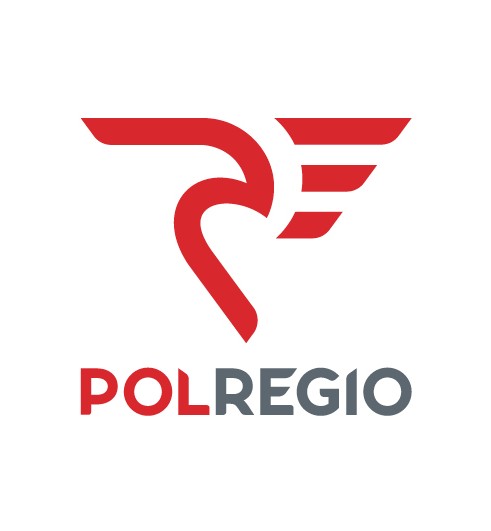 „Przewozy Regionalne” sp. z o.o. Oddział Kujawsko-Pomorski z siedzibą w Bydgoszczy poszukuje kandydatów na stanowiska:Maszynistów  pojazdów trakcyjnych;Planowane przyjęcie do pracy od  natychmiast.Miejsce  pracy –  Sekcja Przewozów Pasażerskich w Bydgoszczy.Wymagania podstawowe:Wykształcenie minimum zawodowe ,Spełnienie warunków zdrowotnych , fizycznych i psychicznych określonych w    	przepisach,Doświadczenie zawodowe oraz kwalifikacje do wykonywania obowiązków na stanowisku maszynisty  pojazdów trakcyjnych,Niekaralność za przestępstwa popełnione umyślnie,Dyspozycyjność, samodzielność, odpowiednie zaangażowanie w wykonywane czynności, Doświadczenie  zawodowe na podobnych stanowiskach,Do CV należy dołączyć kopie dokumentów potwierdzających wszelkie uprawnienia i kwalifikacje zawodowe,Oferujemy:Możliwość rozwoju zawodowego,Stabilne zatrudnienie w oparciu o umowę o pracę,Atrakcyjny pakiet dofinansowania  z  funduszu świadczeń socjalnych.         Zainteresowane osoby prosimy o przesłanie ofert (CV+ list motywacyjny) elektronicznie na adres: pr.bydgoszcz@p-r.com.pl  lub na adres Oddziału: 85-010 Bydgoszcz ul. Dworcowa 104-108, do dnia  30 września 2018 roku. W aplikacji prosimy zawrzeć sformułowanie: „Wyrażam zgodę na przetwarzanie moich danych osobowych zawartych             w zgłoszeniu rekrutacyjnym na stanowisko wskazane w ogłoszeniu o pracę”. 